          В  рамках программы малого и среднего предпринимательства  25 марта 2016 года  в 14:00 часов в здании торгово-промышленной палаты  был проведен круглый стол: «Оптимистический прогноз: кредитов хватит на всех». В заседании  круглого стола приняли участие банки находящиеся в Выселковском сельском поселении: Сбербанк, Крайинвестбанк, Россельхозбанк и Кубань Кредит. Предпринимателей ознакомили с программами кредитования, условиями предоставления кредитов.В работе круглого стола принял участие Р.А. Гончаров, заместитель исполнительного директора по работе с муниципальными образованиями Фонда микрофинансирования Краснодарского края. Ростислав Анатольевич проинформировал о том, какие изменения претерпели условия предоставления целевых микрозаймов. Цель микрозайма: пополнение оборотных средств, приобретение основных средств и т.д. Обеспечение: залог имущества и поручительство. Без комиссий. Без страхования. И процентные ставки вполне доступные. 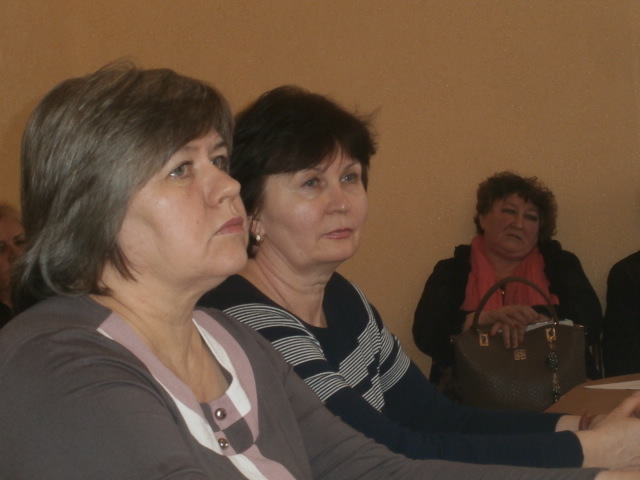 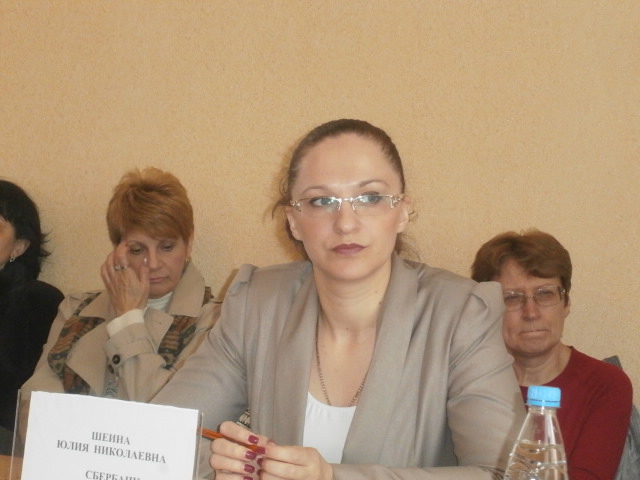 